Commemoration Assembly at Baradene College for theOutbreak of the First World War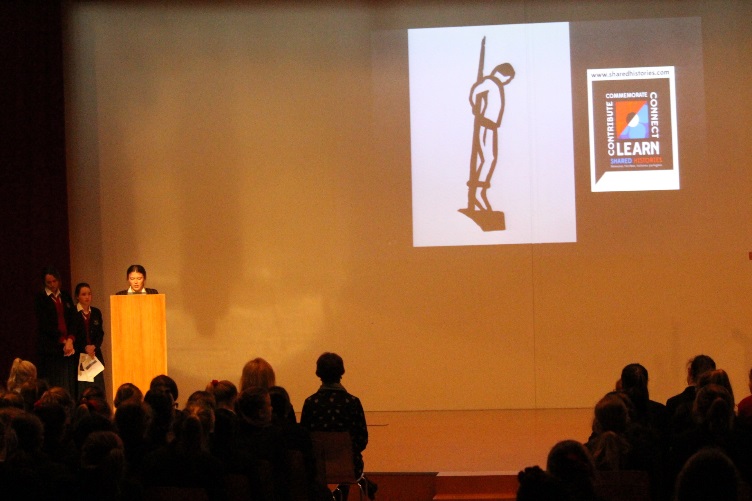 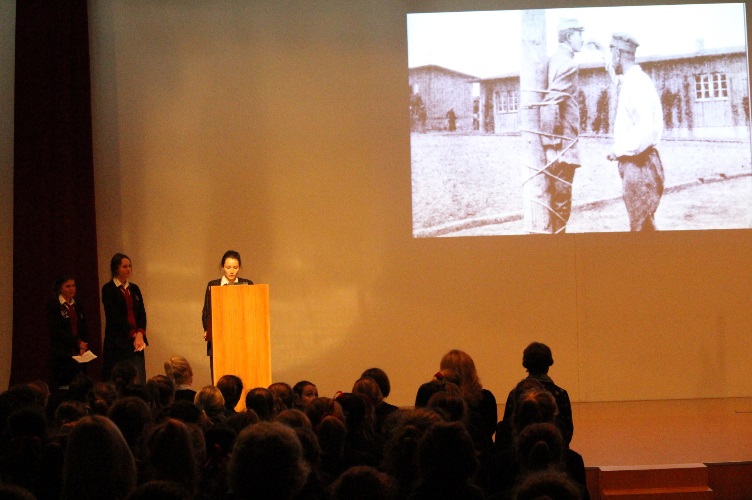 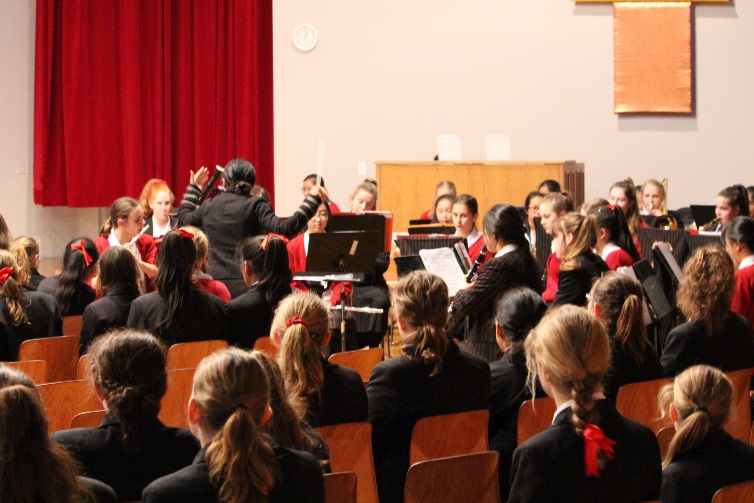 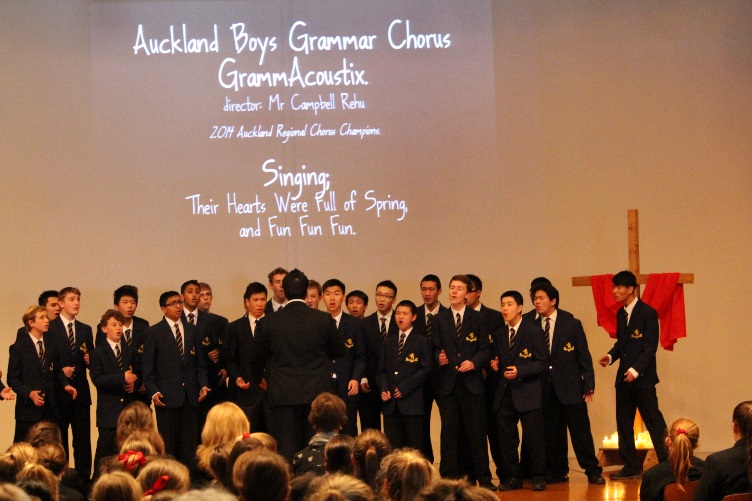 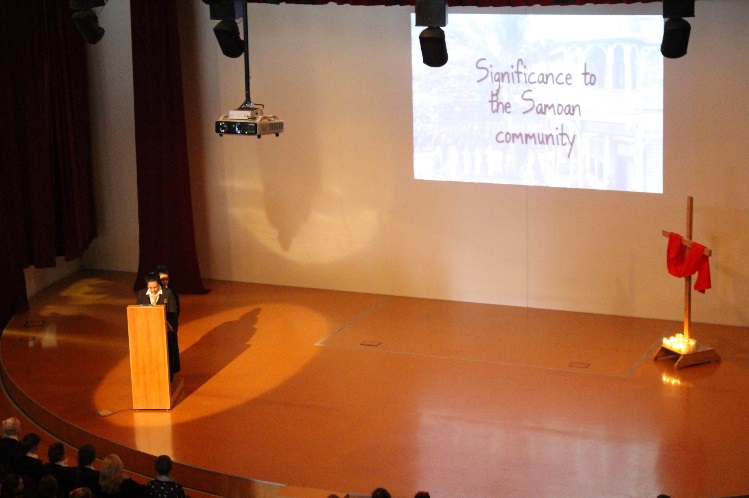 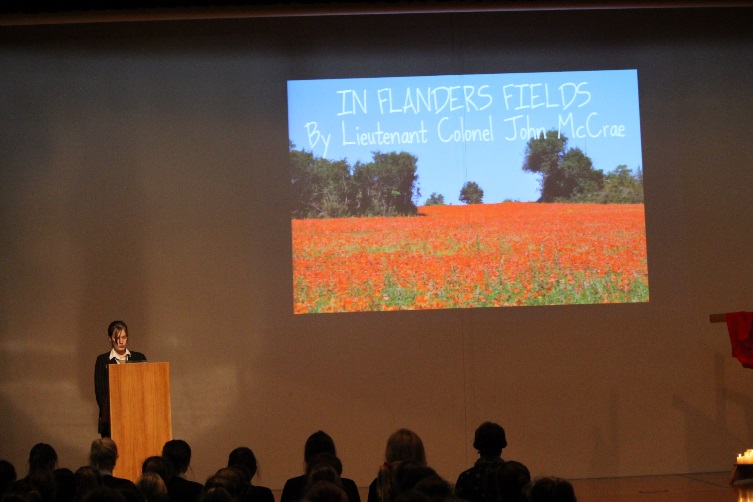 